ПирамидаПравильная пирамидаУсеченная пирамида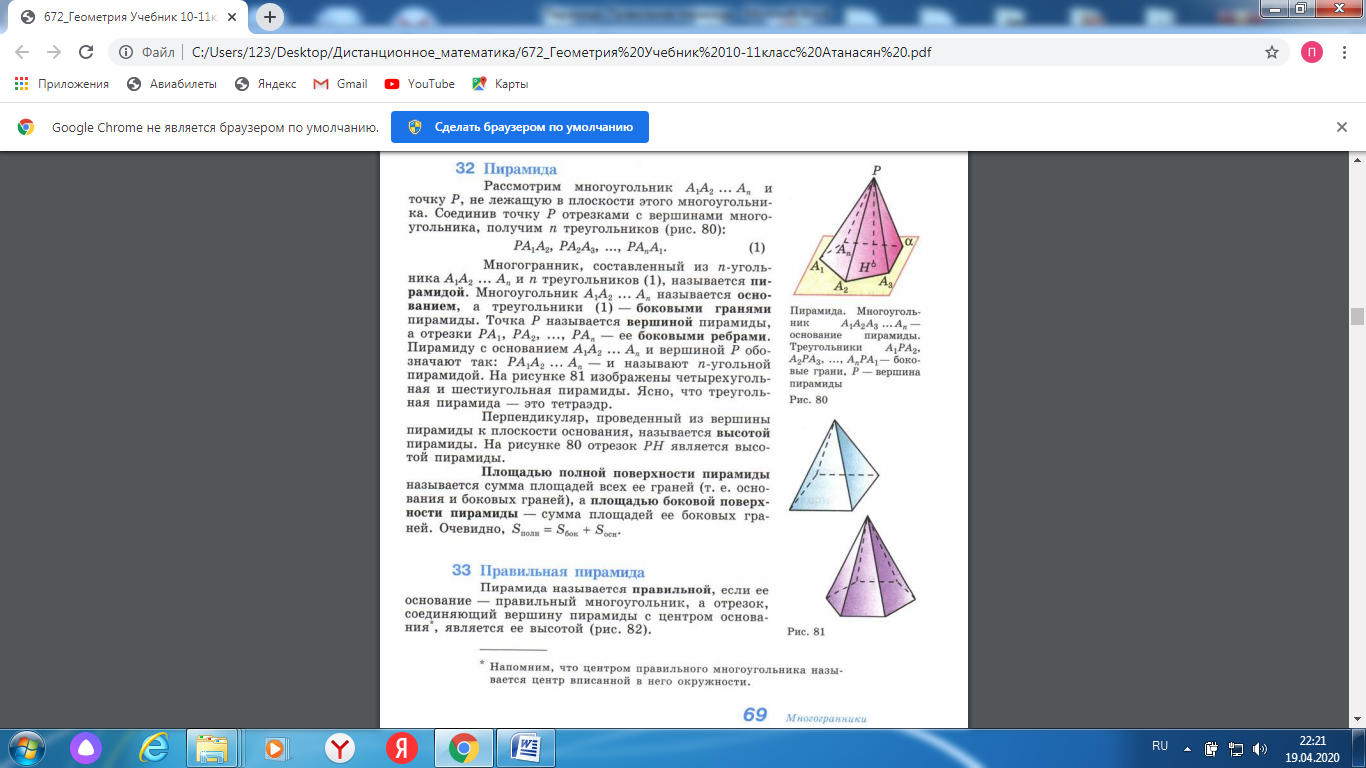 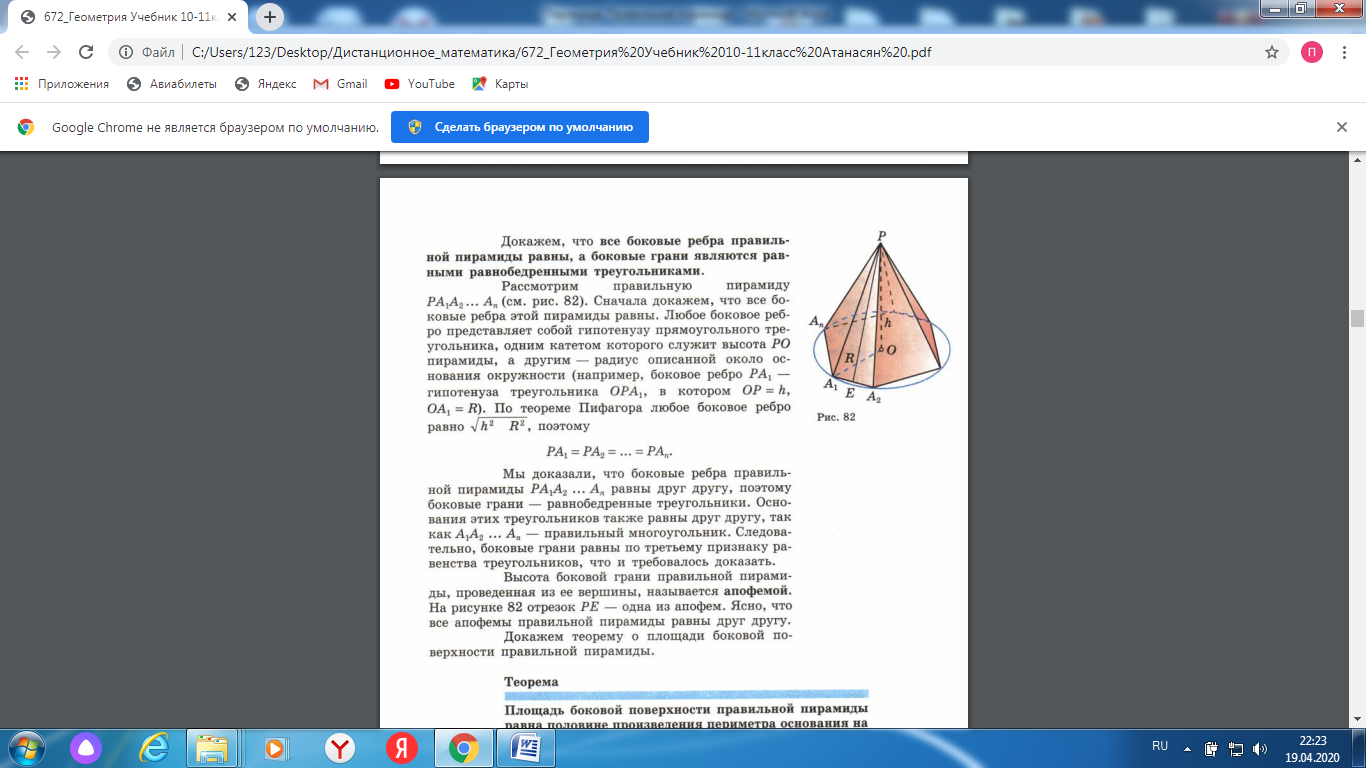 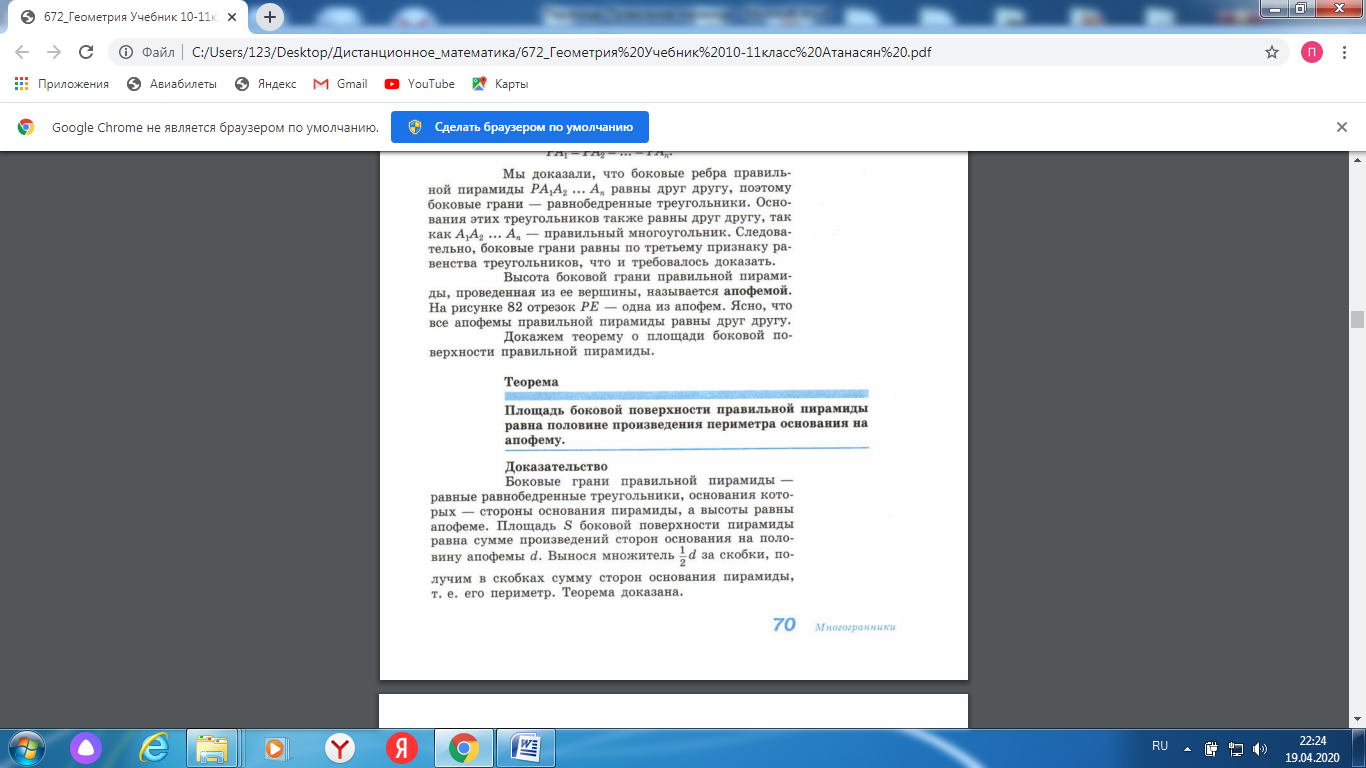 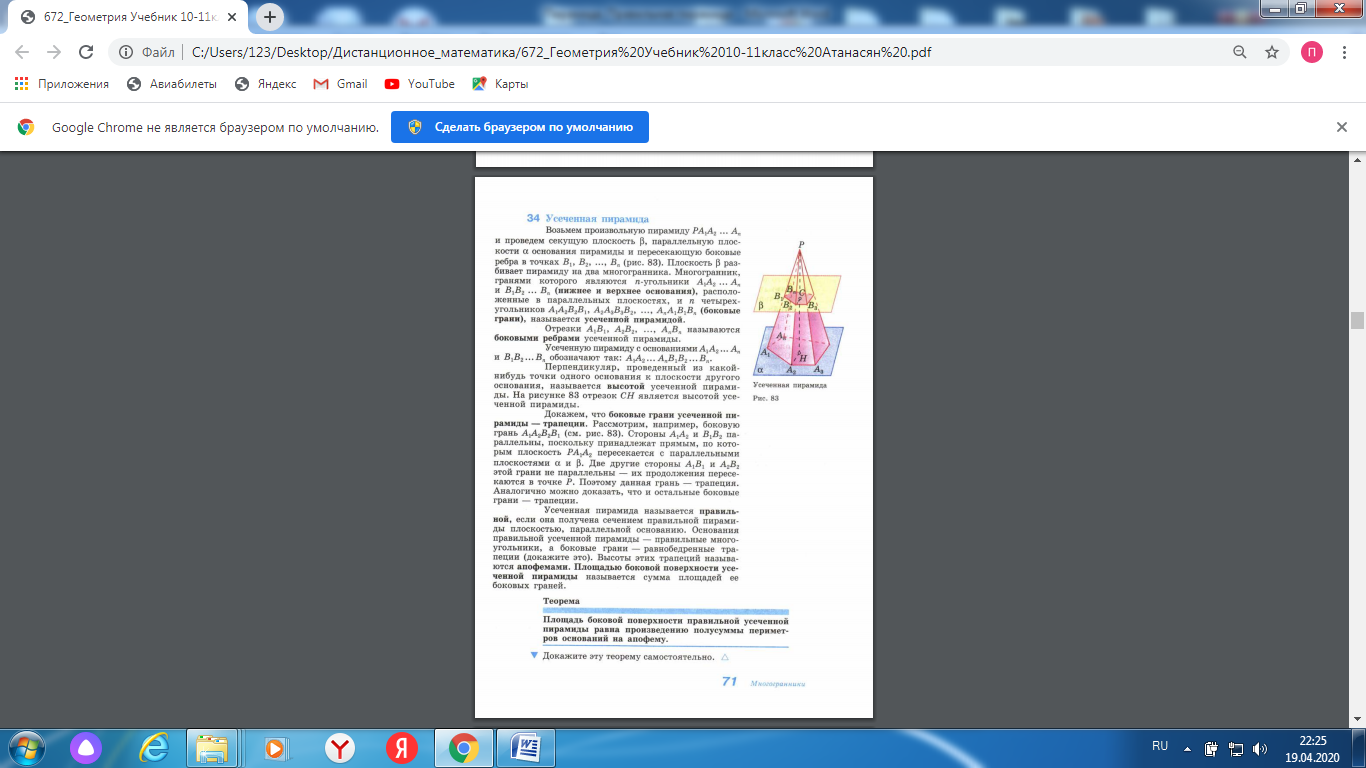 